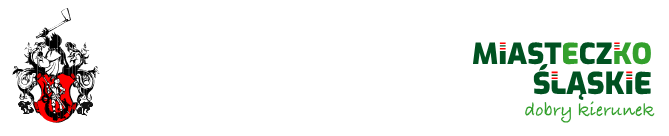 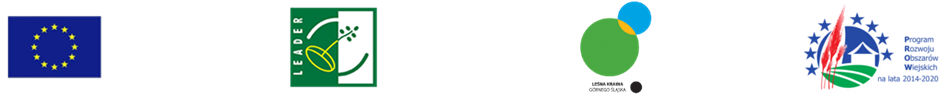 Regulamin „Inauguracyjna wycieczka rowerowa”ORGANIZATORUrząd Miejski w Miasteczku Śląskim.CEL RAJDUPromocja ścieżki rowerowej przygotowanej w ramach projektu „Stworzenie nowatorskiej atrakcji turystycznej z elementami historii i kultury gminy Miasteczko Śląskie poprzez budowę lokalnej ścieżki historycznej” na terenie gminy. Popularyzacja turystyki rowerowej i aktywnego wypoczynku na świeżym powietrzu. DATA I GODZINA20 maja 2023 r., godzina wyjazdu:   10.00 z parkingu przy Urzędzie Miejskim (od ul. Michała Dudy)ZAPISY I SZCZEGÓŁOWE INFORMACJEemailowo:  sekretariat@miasteczko-slaskie.pltelefonicznie: 32 393 80 00WARUNKI UCZESTNICTWA Każdy uczestnik przed startem w wycieczce rowerowej ma obowiązek zapoznać się z regulaminem.Każdy uczestnik powinien wypełnić kartę zgłoszeniową stanowiącą załącznik nr  1 do regulaminu. Każdy uczestnik powinien posiadać niezbędną wiedzę i umiejętności poruszania się na rowerze po drogach. Zaleca się używanie kasków oraz kamizelek odblaskowych.Osoby poniżej 16 roku życia mogą wziąć udział w wycieczce jedynie pod opieką rodzica lub opiekuna.Dzieci i młodzież od 16 lat mogą wziąć udział w wycieczce po wypełnieniu zgody rodzica (załącznik nr 1 do regulaminu)Uczestnicy wycieczki ubezpieczają się we własnym zakresie. ZASADY ZACHOWANIA UCZESTNIKÓW WYCIECZKI ROWEROWEJ Wycieczka będzie odbywać się przy nieograniczonym ruchu drogowym, uczestnicy muszą zachować szczególną ostrożność i znać zasady ruchu drogowego, wobec czego uczestnicy wycieczki zobowiązani są do:Przestrzegania Regulaminu wycieczki oraz obowiązkowego podporządkowania się decyzjom organizatora przejazdu oraz poleceniom osób kierujących ruchem. Grupę prowadzi przedstawiciel organizatora, on dyktuje tempo jazdy, wybiera drogę i nie można go wyprzedzać. Kolumnę zamyka osoba wyznaczona przez organizatora. Regulamin imprezy jest dostępny na stronie internetowej organizatora www.miasteczko-slaskie.plZe względu na rekreacyjny charakter wycieczki oraz uczestnictwo w nim małych dzieci nie dopuszcza się współzawodnictwa sportowego na trasie wycieczki.Wycieczka nie jest wyścigiem, więc ściganie się jest zabronione.Poruszania się zgodnie z zasadami ruchu drogowego. Jadąc w kolumnie należy zachować odległość miedzy rowerami 3-5 m, a przy zjazdach 15-30 m.        5.    Podczas jazdy w kolumnie należy zachować min. 200 m odległości pomiędzy poszczególnymi grupami kolumny.       6.    Każdy uczestnik wycieczki zobowiązany jest do jazdy w równym tempie dostosowanym do prędkości innych uczestników, przy zachowaniu ostrożności, należy jechać równo i spokojnie w kolumnie.      7.     Przy zjazdach nie należy rozpędzać roweru, nie wolno wyprzedzać. Należy kontrolować szybkość i hamowanie.      8.     Każdy manewr na drodze musi być przeprowadzony z upewnieniem się o możliwości bezpiecznego jego wykonania oraz odpowiednio wcześniej zasygnalizowany.     9.     Podczas postoju nie należy tarasować jezdni. Podczas postoju uczestnicy zobowiązani są znajdować się na poboczu, parkingu, łące lub polanie.     10.   Uczestnicy biorą udział w wycieczce na własną odpowiedzialność. Na trasie zabrania się:spożywania alkoholu i innych środków odurzających,zaśmiecania trasy wycieczki oraz miejsc przyległych,niszczenia przyrody,indywidualnej jazdy rowerem bez opiekuna osób poniżej 16 r.ż.,głośnego zachowywania się,zbaczania z trasy bez zgody organizatora,jazdy na rowerze stwarzającej zagrożenie dla innych uczestników przejazdu oraz uczestników ruchu drogowego.ODPOWIEDZIALNOŚĆ ORGANIZATORA Organizator nie ubezpiecza uczestników wycieczki.Organizator nie ponosi odpowiedzialności za wypadki i szkody wynikłe w czasie wycieczki, zarówno wobec uczestników jak i osób trzecich.Udział w wycieczce rowerowej jest dobrowolny i każdy uczestnik startuje na własną odpowiedzialność, niezależnie od warunków pogodowych zastanych na trasie.Organizator nie ponosi odpowiedzialności za rzeczy zgubione podczas wycieczki i za szkody wyrządzone przez uczestników.Organizator nie zapewnia miejsca do przechowywania rzeczy uczestników.Organizator zastrzega sobie prawo do zmiany terminu wycieczki w przypadku złych warunków atmosferycznych. Załącznik nr 1 do Regulaminu „Inauguracyjna wycieczka rowerowa”KARTA ZGŁOSZENIAUdziału w „Inauguracyjnej wycieczce rowerowej”W przypadku osoby niepełnoletniej kartę zgłoszenia musi wypełnić rodzic lub opiekun prawny. Karta jest ważna w momencie uzupełnienia wszystkich danych oraz złożenia podpisu. Zgłaszam uczestnictwo swoje/mojego dziecka* w wycieczce „Inauguracyjna wycieczka rowerowa” w dniu 20 maja 2023 r. Podczas wycieczki dziecko będzie przebywało pod opieką: ………………………………………………………………………………Oświadczam, że zapoznałem/am się z Regulaminem wycieczki i zobowiązuję się go przestrzegać.Oświadczam, że posiadam niezbędną wiedzę i umiejętności poruszania się na drogach. Wyrażam zgodę na wykonywanie zdjęć z moim wizerunkiem oraz na wielokrotne i nieograniczone w czasie rozpowszechnianie tych zdjęć przez organizatorów imprezy (Urząd Miejski). Wyrażam zgodę na przetwarzanie moich danych osobowych zgromadzonych przez organizatorów imprezy. _____________________ 						__________________________              (data)                                                                                                                                                                     (podpis uczestnika wycieczki)(*) niewłaściwe skreślićINFORMACJA O OCHRONIE DANYCH OSOBOWYCHZgodnie z art. 13 ust. 1 i 2 ogólnego rozporządzenia o ochronie danych osobowych z dnia 27 kwietnia 2016 r. informujemy Panią/Pana, że:administrator zbieranych danych jest Urząd Miejski w Miasteczku Śląskimz naszym inspektorem ochrony danych można skontaktować się przez e-mail: iod@miasteczko-slskie.plcelem przetwarzania podanych danych jest:prowadzenie dokumentacji fotograficznej z wydarzenia „Inauguracyjna wycieczka rowerowa”, promocja organizatorów, a podstawą prawną przetwarzania jest zgoda, na podstawie art. 6 ust. 1 lit. a) RODO;przysługuje Pani/Panu prawo do cofnięcia zgody w dowolnym momencie, jednak bez uszczerbku dla przetwarzania, którego dokonano przed cofnięciem zgody;podanie danych jest dobrowolne, jednak konsekwencją niepodania danych jest brak możliwości wzięcia udziału w wydarzeniu;dane z podpunktu a) udostępniane będą na stronie internetowej administratora danych oraz portalu społecznościowym administrowanego przez Urząd Miejski w Miasteczku Śląskim. podane w podpunkcie a) dane będą przechowywane przez okres prowadzenia strony internetowej oraz profilu Facebook administratorów danych. Dane podane w podpunkcie b) będą przechowywane przez 14 dni.przysługuje Pani/Panu prawo do żądania dostępu do danych oraz do ich sprostowania;może Pani/Pan wnieść skargę do organu nadzorczego, jeśli uważa Pani/Pan przetwarzanie Pani/Pana danych narusza Pani/Pana prawa lub RODO.DANE UCZESTNIKA DANE UCZESTNIKA Imię i nazwiskoData urodzeniaDANE KONTAKTOWEDANE KONTAKTOWENr telefonuDANE RODZICA LUB OPIEKUNA PRAWNEGO (WYPEŁNIĆ W PRZYPADKU OSÓB NIEPEŁNOLETNICH)DANE RODZICA LUB OPIEKUNA PRAWNEGO (WYPEŁNIĆ W PRZYPADKU OSÓB NIEPEŁNOLETNICH)Imię i nazwiskoNr telefonu